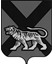 ТЕРРИТОРИАЛЬНАЯ ИЗБИРАТЕЛЬНАЯ КОМИССИЯ ХАНКАЙСКОГО РАЙОНАР Е Ш Е Н И Е07.06.2018    	                   с. Камень-Рыболов	                          № 98/355Рассмотрев предложения по кандидатурам для назначения в составы участковых избирательных комиссий, в соответствии со статьями 20, 22, 27 Федерального закона «Об основных гарантиях избирательных прав и права на участие в референдуме граждан Российской Федерации», Методическими рекомендациями о порядке формирования территориальных избирательных комиссий, избирательных комиссий муниципальных образований, окружных и участковых избирательных комиссий, утвержденными постановлением Центральной избирательной комиссии Российской Федерации от 17.02.2010       № 192/1337-5, статьями 17, 18, 24 Избирательного кодекса Приморского края территориальная избирательная комиссия Ханкайского районаРЕШИЛА:1. Сформировать участковые избирательные комиссии избирательных участков с № 2901 по № 2928 со сроком полномочий пять лет (2018 - 2023 гг.), назначив в их составы членами участковых избирательных комиссий с правом решающего голоса лиц согласно прилагаемым спискам.2. Направить выписки из настоящего решения в соответствующие участ-ковые избирательные комиссии. 3. Разместить настоящее решение на официальном сайте Избирательной комиссии Приморского края в информационно-телекоммуникационной сети «Интернет».4. Разместить настоящее решение на официальном сайте органов местного самоуправления Ханкайского муниципального района в разделе «Территориальная избирательная комиссия».Председатель комиссии                                                                    О.В. ГурулеваСекретарь комиссии                                                                       А.М. Иващенко              Списки членов участковых избирательных комиссий                         с правом решающего голоса      Участковая избирательная комиссия избирательного участка № 2901             Количественный состав комиссии - 9 членов                Срок полномочий пять лет (2018 - 2023 гг.) Участковая избирательная комиссия избирательного участка № 2902             Количественный состав комиссии - 9 членов                Срок полномочий пять лет (2018 - 2023 гг.) Участковая избирательная комиссия избирательного участка № 2903             Количественный состав комиссии - 9 членов                Срок полномочий пять лет (2018 - 2023 гг.) Участковая избирательная комиссия избирательного участка № 2904             Количественный состав комиссии - 9 членов                Срок полномочий пять лет (2018 - 2023 гг.) Участковая избирательная комиссия избирательного участка № 2905             Количественный состав комиссии - 9 членов                Срок полномочий пять лет (2018 - 2023 гг.) Участковая избирательная комиссия избирательного участка № 2906             Количественный состав комиссии - 9 членов                Срок полномочий пять лет (2018 - 2023 гг.) Участковая избирательная комиссия избирательного участка № 2907             Количественный состав комиссии - 9 членов                Срок полномочий пять лет (2018 - 2023 гг.) Участковая избирательная комиссия избирательного участка № 2908             Количественный состав комиссии - 7 членов                Срок полномочий пять лет (2018 - 2023 гг.) Участковая избирательная комиссия избирательного участка № 2909Количественный состав комиссии - 5 членовСрок полномочий пять лет (2018 - 2023 гг.)Участковая избирательная комиссия избирательного участка № 2910             Количественный состав комиссии - 7 членов                Срок полномочий пять лет (2018 - 2023 гг.) Участковая избирательная комиссия избирательного участка № 2911             Количественный состав комиссии - 5 членов                Срок полномочий пять лет (2018 - 2023 гг.) Участковая избирательная комиссия избирательного участка № 2912             Количественный состав комиссии - 7 членов                Срок полномочий пять лет (2018 - 2023 гг.) Участковая избирательная комиссия избирательного участка № 2913             Количественный состав комиссии - 7 членов                Срок полномочий пять лет (2018 - 2023 гг.) Участковая избирательная комиссия избирательного участка № 2914             Количественный состав комиссии - 5 членов                Срок полномочий пять лет (2018 - 2023 гг.) Участковая избирательная комиссия избирательного участка № 2915             Количественный состав комиссии - 7 членов                Срок полномочий пять лет (2018 - 2023 гг.) Участковая избирательная комиссия избирательного участка № 2916             Количественный состав комиссии - 9 членов                Срок полномочий пять лет (2018 - 2023 гг.) Участковая избирательная комиссия избирательного участка № 2917             Количественный состав комиссии - 5 членов                Срок полномочий пять лет (2018 - 2023 гг.) Участковая избирательная комиссия избирательного участка № 2918             Количественный состав комиссии - 5 членов                Срок полномочий пять лет (2018 - 2023 гг.) Участковая избирательная комиссия избирательного участка № 2919             Количественный состав комиссии - 5 членов                Срок полномочий пять лет (2018 - 2023 гг.) Участковая избирательная комиссия избирательного участка № 2920             Количественный состав комиссии - 5 членов                Срок полномочий пять лет (2018 - 2023 гг.) Участковая избирательная комиссия избирательного участка № 2921             Количественный состав комиссии - 5 членов                Срок полномочий пять лет (2018 - 2023 гг.) Участковая избирательная комиссия избирательного участка № 2922             Количественный состав комиссии - 5 членов                Срок полномочий пять лет (2018 - 2023 гг.) Участковая избирательная комиссия избирательного участка № 2923             Количественный состав комиссии - 5 членов                Срок полномочий пять лет (2018 - 2023 гг.) Участковая избирательная комиссия избирательного участка № 2924             Количественный состав комиссии - 7 членов                Срок полномочий пять лет (2018 - 2023 гг.)Участковая избирательная комиссия избирательного участка № 2925Количественный состав комиссии - 5 членовСрок полномочий пять лет (2018 - 2023 гг.)Участковая избирательная комиссия избирательного участка № 2926             Количественный состав комиссии - 5 членов                Срок полномочий пять лет (2018 - 2023 гг.)Участковая избирательная комиссия избирательного участка № 2927             Количественный состав комиссии - 5 членов                Срок полномочий пять лет (2018 - 2023 гг.)Участковая избирательная комиссия избирательного участка № 2928             Количественный состав комиссии - 5 членов                Срок полномочий пять лет (2018 - 2023 гг.)О формировании участковых избирательных комиссий избирательных участков с № 2901 по № 2928Приложение к решению территориальнойизбирательной комиссииХанкайского районаот 07.06.2018 № 98/355№ п/пФамилия, имя, отчество члена участковой избирательной комиссии с правом решающего голосаСубъект предложения кандидатуры в состав избирательной комиссии1БондареваОльга СеменовнаВсероссийская политическая партия «ЕДИНАЯ РОССИЯ»2Быльдина Ольга Александровнасобрание избирателей по месту работы – Хорольский филиал КГАУСО «Приморский центр социального обслуживания населения»3Гнатюк Евгений Васильевичсобрание избирателей по месту работы - МБОУ СОШ № 2 с. Камень-Рыболов4Демура Валентина Викторовнасобрание избирателей по месту жительства - с. Камень-Рыболов, ул. Жукова5Кучинская Евгения ЕвгеньевнаПолитическая партия СПРАВЕДЛИВАЯ РОССИЯ6Сирота Татьяна Степановнасобрание избирателей по месту жительства - с. Камень-Рыболов, ул. Мичурина7Тимохина Татьяна ВидадиевнаПолитическая партия ЛДПР – Либерально-демократическая партия России8Чекмез Анна Александровнасобрание избирателей по месту жительства - с. Камень-Рыболов, ул. Октябрьская9Чередниченко Сергей НиколаевичПолитическая партия «КОММУНИСТИЧЕСКАЯ ПАРТИЯ РОССИЙСКОЙ ФЕДЕРАЦИИ»№ п/пФамилия, имя, отчество члена участковой избирательной комиссии с правом решающего голосаСубъект предложения кандидатуры в состав избирательной комиссии1Казакова Ольга Анатольевнасобрание избирателей по месту работы – Администрация Ханкайского муниципального района2Котикова Татьяна Васильевнасобрание избирателей по месту жительства - с. Камень-Рыболов, ул. Трактовая3Марченко Галина НиколаевнаПолитическая партия «КОММУНИСТИЧЕСКАЯ ПАРТИЯ РОССИЙСКОЙ ФЕДЕРАЦИИ»4Муллерова Наталья АнатольевнаВсероссийская политическая партия «ЕДИНАЯ РОССИЯ»5Мясоед Марина Михайловнасобрание избирателей по месту работы - МБУ  «ЦКС» Камень-Рыболовского сельского поселения6Похилюк Зоя ИвановнаПолитическая партия СПРАВЕДЛИВАЯ РОССИЯ7Рябоконь Ольга Ивановнасобрание избирателей по месту работы - Администрация Камень-Рыболовского сельского поселения8Савельева Татьяна Васильевнасобрание избирателей по месту работы - Администрация Ханкайского муниципального района9Черторинская Ася Николаевна	Политическая партия ЛДПР – Либерально-демократическая партия России№ п/пФамилия, имя, отчество члена участковой избирательной комиссии с правом решающего голосаСубъект предложения кандидатуры в состав избирательной комиссии1Гурулева Елена Николаевнасобрание избирателей по месту работы - МБУ ДО «ЦДО» с. Камень-Рыболов2Кузнецова Любовь ПетровнаВсероссийская политическая партия «ЕДИНАЯ РОССИЯ»3Лескова Наталья Владимировнасобрание избирателей по месту работы - МБУ ДО «ЦДО» с. Камень-Рыболов4	Мурзина Ирина Сергеевнасобрание избирателей по месту работы - МУП «ЖКХ»5Оськина Наталья ВасильевнаПолитическая партия ЛДПР – Либерально-демократическая партия России6Пономарева Елена Владимировнасобрание избирателей по месту жительства - с. Камень-Рыболов, ул. 50 лет ВЛКСМ7Трофимчук Наталья АлександровнаПолитическая партия СПРАВЕДЛИВАЯ РОССИЯ8Хомячук Елена Сергеевнасобрание избирателей по месту работы – ГУ-УПФР по Ханкайскому району9Чередниченко Светлана ВикторовнаПолитическая партия «КОММУНИСТИЧЕСКАЯ ПАРТИЯ РОССИЙСКОЙ ФЕДЕРАЦИИ»№ п/пФамилия, имя, отчество члена участковой избирательной комиссии с правом решающего голосаСубъект предложения кандидатуры в состав избирательной комиссии1ВасильеваОксана Валерьевнасобрание избирателей по месту работы - МБОУ «СОШ № 3» с. Камень-Рыболов2ГригоренкоЕлена Валерьевнасобрание избирателей по месту работы – Отдел по Ханкайскому муниципальному району департамента труда и социального развития Приморского края3Костенко Тамара ПетровнаВсероссийская политическая партия «ЕДИНАЯ РОССИЯ»4Коцко Оксана Васильевнасобрание избирателей по месту работы - МБОУ «СОШ № 3» с. Камень-Рыболов5Кулакова Ольга АнатольевнаПолитическая партия ЛДПР – Либерально-демократическая партия России6Кулик Оксана Владимировнасобрание избирателей по месту работы - МБОУ «СОШ № 3» с. Камень-Рыболов7Савченко Татьяна Александровнасобрание избирателей по месту работы - МБОУ «СОШ № 3» с. Камень-Рыболов8Тяжелова Елена ВикторовнаПолитическая партия «КОММУНИСТИЧЕСКАЯ ПАРТИЯ РОССИЙСКОЙ ФЕДЕРАЦИИ»9	Шевчук Ирина ПетровнаПолитическая партия СПРАВЕДЛИВАЯ РОССИЯ№ п/пФамилия, имя, отчество члена участковой избирательной комиссии с правом решающего голосаСубъект предложения кандидатуры в состав избирательной комиссии1Боровая Светлана Васильевнасобрание избирателей по месту жительства - с. Камень-Рыболов, ул. Трактовая2Бузюк Нина АлександровнаПолитическая партия СПРАВЕДЛИВАЯ РОССИЯ3Веремиенко Роман ВикторовичПолитическая партия ЛДПР – Либерально-демократическая партия России4Горячев Александр Федоровичсобрание избирателей по месту работы - ЦДК МБУ «ЦКС» Камень-Рыболовского сельского поселения5Ершова Елена Петровнасобрание избирателей по месту жительства - с. Астраханка, ул. Березюка6Крутикова Ирина Васильевнасобрание избирателей по месту работы - Администрация Ханкайского муниципального района7Прозорова Галина МихайловнаВсероссийская политическая партия «ЕДИНАЯ РОССИЯ»8Скок Валентина АнатольевнаПолитическая партия «КОММУНИСТИЧЕСКАЯ ПАРТИЯ РОССИЙСКОЙ ФЕДЕРАЦИИ»9Чигорина Евгения Андреевнасобрание избирателей по месту жительства - с. Камень-Рыболов, гор.1№ п/пФамилия, имя, отчество члена участковой избирательной комиссии с правом решающего голосаСубъект предложения кандидатуры в состав избирательной комиссии1Довженко Надежда ПетровнаПолитическая партия «КОММУНИСТИЧЕСКАЯ ПАРТИЯ РОССИЙСКОЙ ФЕДЕРАЦИИ»2Елтуховская Елена АлександровнаПолитическая партия СПРАВЕДЛИВАЯ РОССИЯ3Имшинецкая Елена Евгеньевнасобрание избирателей по месту работы - МБОУ «СОШ № 3» с. Астраханка4Калашник Татьяна ДмитриевнаВсероссийская политическая партия «ЕДИНАЯ РОССИЯ»5Прокофьева Любовь Кузьминичнасобрание избирателей по месту жительства - с. Камень-Рыболов, ул. Трактовая6Розенко Светлана СергеевнаПолитическая партия ЛДПР – Либерально-демократическая партия России7Рыжих Ольга Федоровнасобрание избирателей по месту работы - МБОУ «СОШ № 3» с. Астраханка8Хвостик Яна Александровнасобрание избирателей по месту жительства - с. Камень-Рыболов, ул. Железнодорожная9Янголь Валентина Иосифовнасобрание избирателей по месту жительства - с. Астраханка№ п/пФамилия, имя, отчество члена участковой избирательной комиссии с правом решающего голосаСубъект предложения кандидатуры  состав избирательной комиссии1Веревкина Людмила Юрьевнасобрание избирателей по месту жительства - с. Камень-Рыболов, ул. Мира2Екимова Любовь ВикторовнаПолитическая партия ЛДПР – Либерально-демократическая партия России3Имшенецкая Евгения Александровнасобрание избирателей по месту работы - Ханкайский филиал ФГБУ «Управления Приммелиоводхоз»4Коваленко Татьяна Петровнасобрание избирателей по месту жительства - с. Камень-Рыболов, ул. Арсеньева5Косар Наталья ВикторовнаПолитическая партия «КОММУНИСТИЧЕСКАЯ ПАРТИЯ РОССИЙСКОЙ ФЕДЕРАЦИИ»6Тасун Андрей Васильевичсобрание избирателей по месту жительства - с. Камень-Рыболов, ул. Мира, ул. Железнодорожная7Федорова Елена ЛьвовнаПолитическая партия СПРАВЕДЛИВАЯ РОССИЯ8Федюченко Ирина АлександровнаВсероссийская политическая партия «ЕДИНАЯ РОССИЯ»9Фирсова Евгения Радомировнасобрание избирателей по месту работы - МБОУ «СОШ № 2» с. Камень-Рыболов№ п/пФамилия, имя, отчество члена участковой избирательной комиссии с правом решающего голосаСубъект предложения кандидатуры в состав избирательной комиссии1АпанасюкАлексей ГеннадьевичПолитическая партия«КОММУНИСТИЧЕСКАЯ ПАРТИЯРОССИЙСКОЙ ФЕДЕРАЦИИ»2АсабинаГалина Александровнасобрание избирателей по месту жительства - с. Камень-Рыболов3Вдовина Маргарита Александровнасобрание избирателей по месту работы – МБУ ДО «Центр дополнительного образования» с. Камень-Рыболов4Говоркова Ирина Владимировнасобрание избирателей по месту работы - МБОУ «СОШ № 3» с. Камень-Рыболов5Полтораднева Светлана ИвановнаВсероссийская политическая партия «ЕДИНАЯ РОССИЯ»6Ткаченко Татьяна ЮрьевнаПолитическая партия ЛДПР – Либерально-демократическая партия России7Юдина Нина НикифоровнаПолитическая партия СПРАВЕДЛИВАЯ РОССИЯ№ п/пФамилия, имя, отчествочлена участковой избирательнойкомиссии с правом решающего голосаСубъект предложения кандидатурыв состав избирательной комиссии1АнтюшинаЕлена НиколаевнаПолитическая партияСПРАВЕДЛИВАЯ РОССИЯ2КуликоваТатьяна ИвановнаПолитическая партия«КОММУНИСТИЧЕСКАЯ ПАРТИЯРОССИЙСКОЙ ФЕДЕРАЦИИ»3Рачёва Татьяна ВладимировнаПолитическая партия ЛДПР – Либерально-демократическая партия России4РучкоВалентина Владимировнасобрание избирателей по месту жительства - с. Камень-Рыболов, ул. Трактовая5Чегодаева Ольга ВикторовнаВсероссийская политическая партия «ЕДИНАЯ РОССИЯ»№ п/пФамилия, имя, отчествочлена участковой избирательнойкомиссии с правом решающего голосаСубъект предложения кандидатурыв состав избирательной комиссии1БибикЛидия МихайловнПолитическая партия«КОММУНИСТИЧЕСКАЯ ПАРТИЯРОССИЙСКОЙ ФЕДЕРАЦИИ»2КоваленкоЕлена НиколаевнаПолитическая партия СПРАВЕДЛИВАЯ РОССИЯ3Пакунова Ирина ГеннадьевнаВсероссийская политическая партия «ЕДИНАЯ РОССИЯ»4Рамм Елена Витальевнасобрание избирателей по месту жительства - с. Владимиро-Петровка5Рыбакина Александра Германовнасобрание избирателей по месту работы – магазина «Универмаг»6Селиванова Валентина Михайловна	Политическая партия ЛДПР –Либерально-демократическая партия России7Ченская Ольга Владимировнасобрание избирателей по месту жительства - с. Владимиро-Петровка, ул. Ленина№ п/пФамилия, имя, отчествочлена участковой избирательной комиссии с правом решающего голосаСубъект предложения кандидатуры в состав избирательной комиссии1АртемьеваНаталья Леонидовнасобрание избирателей по месту жительства - с. Алексеевка2Галкина Елена ВладимировнаПолитическая партия СПРАВЕДЛИВАЯ РОССИЯ3Клушина Татьяна АлексеевнаПолитическая партия «КОММУНИСТИЧЕСКАЯ ПАРТИЯ РОССИЙСКОЙ ФЕДЕРАЦИИ»4Нефедова Галина ЯковлевнаВсероссийская политическая партия «ЕДИНАЯ РОССИЯ»5Панькова Ирина НиколаевнаПолитическая партия ЛДПР – Либерально-демократическая партия России№ п/пФамилия, имя, отчество члена участковой избирательной комиссии с правом решающего голосаСубъект предложения кандидатуры в состав избирательной комиссии1Арефьева Татьяна Михайловнасобрание избирателей по месту жительства –с. Новоселище2Басыня Анна ВладимировнаПолитическая партия ЛДПР –Либерально-демократическая партия России3Воловик Евгений БорисовичВсероссийская политическая партия«ЕДИНАЯ РОССИЯ»4Ничутина Елена Николаевнсобрание избирателей по месту жительства –с. Новоселище5Писаревских Нина Николаевнасобрание избирателей по месту работы – МБОУ СОШ № 6 с. Новоселище6Полуночев Александр ИвановичПолитическая партияСПРАВЕДЛИВАЯ РОССИЯ7Рудько Наталья АлександровнаПолитическая партия«КОММУНИСТИЧЕСКАЯ ПАРТИЯРОССИЙСКОЙ ФЕДЕРАЦИИ»№ п/пФамилия, имя, отчествочлена участковой избирательной комиссии с правом решающего голосаСубъект предложения кандидатуры в состав избирательной комиссии1ГодуноваТатьяна РостиславовнаПолитическая партия ЛДПР –Либерально-демократическая партия России2ГоловяшкинаЛюдмила Ивановнасобрание избирателей по месту жительства - с. Мельгуновка, ул. Ленинская3Крамар Людмила ВикторовнаПолитическая партия «КОММУНИСТИЧЕСКАЯ ПАРТИЯ РОССИЙСКОЙ ФЕДЕРАЦИИ»4Кузьминская Любовь ДмитриевнаВсероссийская политическая партия «ЕДИНАЯ РОССИЯ»5Мельник Вера Олеговнасобрание избирателей по месту работы - МКОУ «СОШ № 8» с. Мельгуновка6Романова Надежда Игоревнасобрание избирателей по месту жительства - с. Мельгуновка, ул. Первомайская7Черникова Лариса ИгорьевнаПолитическая партия СПРАВЕДЛИВАЯ РОССИЯ№ п/пФамилия, имя, отчество члена участковой избирательной комиссии с правом решающего голосаСубъект предложения кандидатуры в состав избирательной комиссии1Давыдова Елена НиколаевнаПолитическая партия СПРАВЕДЛИВАЯ РОССИЯ2	Качесова Ольга ВладимировнаПолитическая партия «КОММУНИСТИЧЕСКАЯ ПАРТИЯ РОССИЙСКОЙ ФЕДЕРАЦИИ»3Никитина Татьяна ИннокентьевнаВсероссийская политическая партия «ЕДИНАЯ РОССИЯ»4Топчий Маргарита Ивановнасобрание избирателей по месту жительства - с. Пархоменко5Яковлева Татьяна ВладимировнаПолитическая партия ЛДПР – Либерально-демократическая партия России№ п/пФамилия, имя, отчество члена участковой избирательной комиссии с правом решающего голосаСубъект предложения кандидатуры в состав избирательной комиссии1Аксютина Оксана Викторовнасобрание избирателей по месту работы – МБ ДОУ «Детский сад № 87» с. Троицкое2Губатова Наталья Михайловнасобрание избирателей по месту работы - МБУ СОШ №10 с. Троицкое3Денисова Галина ИльиничнаВсероссийская политическая партия «ЕДИНАЯ РОССИЯ»4Коляденко Ольга АнтоновнаПолитическая партия ЛДПР – Либерально-демократическая партия России5Макарова Евгения АлександровнаПолитическая партия «КОММУНИСТИЧЕСКАЯ ПАРТИЯ РОССИЙСКОЙ ФЕДЕРАЦИИ»6Смирнова Ирина Григорьевнасобрание избирателей по месту работы - ООО «Зеленое поле»7Шкуратова Ксения АлександровнаПолитическая партия СПРАВЕДЛИВАЯ РОССИЯ№ п/пФамилия, имя, отчество члена участковой избирательной комиссии с правом решающего голосаСубъект предложения кандидатуры в состав избирательной комиссии1ВороноваЕлена Анатольевнасобрание избирателей по месту жительства - с. Ильинка, ул. Пушкина2Заяц Галина ПетровнаПолитическая партия СПРАВЕДЛИВАЯ РОССИЯ3ЗаяцМарина Павловнасобрание избирателей по месту работы - Администрация Ильинского сельского поселения4Ивчук Алла Станиславовнасобрание избирателей по месту жительства - с. Ильинка, ул. Трактовая5Коваленко Елена ВладимировнаВсероссийская политическая партия «ЕДИНАЯ РОССИЯ»6Коновалова Надежда ЮрьевнаПолитическая партия ЛДПР – Либерально-демократическая партия России7Кориневская Нина Ивановнасобрание избирателей по месту жительства - с. Ильинка, ул. Партизанская8Мельникова Елена НиколаевнаПолитическая партия «КОММУНИСТИЧЕСКАЯ ПАРТИЯ РОССИЙСКОЙ ФЕДЕРАЦИИ»9Пигина Ольга Владимировнасобрание избирателей по месту работы - МБОУ «СОШ № 5» с. Ильинка№ п/пФамилия, имя, отчество члена участковой избирательной комиссии с правом решающего голосаСубъект предложения кандидатуры в состав избирательной комиссии1Алексеева Нина НиколаевнаПолитическая партия СПРАВЕДЛИВАЯ РОССИЯ2Гречухина Наталья Владимировнасобрание избирателей по месту жительства - с. Комиссарово3Макарова Галина ВикторовнаПолитическая партия ЛДПР – Либерально-демократическая партия России4МаленкоИрина ВладимировнаВсероссийская политическая партия «ЕДИНАЯ РОССИЯ»5Творогова Людмила ЯковлевнаПолитическая партия «КОММУНИСТИЧЕСКАЯ ПАРТИЯ РОССИЙСКОЙ ФЕДЕРАЦИИ»№ п/пФамилия, имя, отчество члена участковой избирательной комиссии с правом решающего голосаСубъект предложения кандидатуры в состав избирательной комиссии1Австриевская Дарья Андреевнасобрание избирателей по месту жительства - с. Дворянка2Австриевская Марина ИвановнаВсероссийская политическая партия «ЕДИНАЯ РОССИЯ»3Австриевская Мария АндреевнаПолитическая партия СПРАВЕДЛИВАЯ РОССИЯ4Муруг Татьяна Михайловнасобрание избирателей по месту жительства - с. Дворянка5Новожилова Елена АлександровнаПолитическая партия «КОММУНИСТИЧЕСКАЯ ПАРТИЯ РОССИЙСКОЙ ФЕДЕРАЦИИ»№ п/пФамилия, имя, отчество члена участковой избирательной комиссии с правом решающего голосаСубъект предложения кандидатуры в состав избирательной комиссии1Осадчая Людмила ВасильевнаПолитическая партия СПРАВЕДЛИВАЯ РОССИЯ2Пермякова Любовь Андреевнасобрание избирателей по месту жительства - с. Октябрьское3Теслина Светлана Николаевнасобрание избирателей по месту работы - МБОУ «СОШ №4» с. Октябрьское4Фролова Светлана ЛеонидовнаВсероссийская политическая партия «ЕДИНАЯ РОССИЯ»5Цыганкова Татьяна НиколаевнаПолитическая партия «КОММУНИСТИЧЕСКАЯ ПАРТИЯ РОССИЙСКОЙ ФЕДЕРАЦИИ»№ п/пФамилия, имя, отчество члена участковой избирательной комиссии с правом решающего голосаСубъект предложения кандидатуры в состав избирательной комиссии1БорисоваЕлена АлександровнаПолитическая партия«КОММУНИСТИЧЕСКАЯ ПАРТИЯРОССИЙСКОЙ ФЕДЕРАЦИИ»2Кузьмина Ирина ГригорьевнаПолитическая партия ЛДПР – Либерально-демократическая партия России3Пахомова Татьяна ЕвгеньевнаПолитическая партия СПРАВЕДЛИВАЯ РОССИЯ4Прудникова Галина Васильевнасобрание избирателей по месту жительства - с. Люблино5	Ребрынцева Надежда ВасильевнаВсероссийская политическая партия «ЕДИНАЯ РОССИЯ»№ п/пФамилия, имя, отчество члена участковой избирательной комиссии с правом решающего голосаСубъект предложения кандидатуры в состав избирательной комиссии1Бас Галина Владимировнасобрание избирателей по месту жительства - с. Новониколаевка2Иванчук Ирина ВикторовнаПолитическая партия«КОММУНИСТИЧЕСКАЯ ПАРТИЯРОССИЙСКОЙ ФЕДЕРАЦИИ»3Михалева Надежда ВикторовнаПолитическая партия ЛДПР – Либерально-демократическая партия России4Эйцман Антонина ВикторовнаВсероссийская политическая партия «ЕДИНАЯ РОССИЯ»5Ярош Наталья ВасильевнаПолитическая партия СПРАВЕДЛИВАЯ РОССИЯ№ п/пФамилия, имя, отчество члена участковой избирательной комиссии с правом решающего голосаСубъект предложения кандидатуры в состав избирательной комиссии1ВолгунинаТатьяна Александровнасобрание избирателей по месту жительства - с. Майское2Волокитина Галина ВасильевнаВсероссийская политическая партия «ЕДИНАЯ РОССИЯ»3Воробьева Мария АлександровнаПолитическая партия«КОММУНИСТИЧЕСКАЯ ПАРТИЯРОССИЙСКОЙ ФЕДЕРАЦИИ»4Дьяченко Светлана СергеевнаПолитическая партия СПРАВЕДЛИВАЯ РОССИЯ5Пацеля Любовь ВалерьевнаПолитическая партия ЛДПР – Либерально-демократическая партия России№ п/пФамилия, имя, отчество члена участковой избирательной комиссии с правом решающего голосаСубъект предложения кандидатуры в состав избирательной комиссии1Газиева Гульчачак РифхатовнаПолитическая партия«КОММУНИСТИЧЕСКАЯ ПАРТИЯРОССИЙСКОЙ ФЕДЕРАЦИИ»2Лукута Светлана Анатольевнасобрание избирателей по месту жительства - с. Платоно- Александровское3Меновщикова Ольга ВикторовнаВсероссийская политическая партия«ЕДИНАЯ РОССИЯ»4Нарчук Оксана ЮрьевнаПолитическая партия ЛДПР –Либерально-демократическая партия России5Яшина Ольга ЮрьевнаПолитическая партияСПРАВЕДЛИВАЯ РОССИЯ№ п/пФамилия, имя, отчество члена участковой избирательной комиссии с правом решающего голосаСубъект предложения кандидатуры в состав избирательной комиссии1БандуркоВалентина Анатольевнасобрание избирателей по месту работы - Администрация Новокачалинского сельского поселения2ВолковаТатьяна Борисовнасобрание избирателей по месту жительства - с. Новокачалинск3Краснухина Елена Анатольевнасобрание избирателей по месту жительства - с. Новокачалинск4Меновщикова Ольга ВладимировнаВсероссийская политическая партия«ЕДИНАЯ РОССИЯ»5Мирошниченко Евгения АлександровнаПолитическая партия«КОММУНИСТИЧЕСКАЯ ПАРТИЯРОССИЙСКОЙ ФЕДЕРАЦИИ»6Нарчук Владимир ВладимировичПолитическая партияСПРАВЕДЛИВАЯ РОССИЯ7Раздобреев Сергей ВладимировичПолитическая партия ЛДПР –Либерально-демократическая партия России№ п/пФамилия, имя, отчество члена участковой избирательной комиссии с правом решающего голосаСубъект предложения кандидатуры в состав избирательной комиссии1Бабинцева Ольга ЮрьевнаПолитическая партия ЛДПР – Либерально-демократическая партия России2Винникова Наталья ВасильевнаПолитическая партия СПРАВЕДЛИВАЯ РОССИЯ3Пятакова Галина ГригорьевнаПолитическая партия«КОММУНИСТИЧЕСКАЯ ПАРТИЯРОССИЙСКОЙ ФЕДЕРАЦИИ»4Ревковская Людмила Александровнасобрание избирателей по месту жительства - с. Первомайское5Черная Валентина ПетровнаВсероссийская политическая партия «ЕДИНАЯ РОССИЯ»№ п/пФамилия, имя, отчество члена участковой избирательной комиссии с правом решающего голосаСубъект предложения кандидатуры в состав избирательной комиссии1КовалёваНаталья ИвановнаВсероссийская политическая партия«ЕДИНАЯ РОССИЯ»2КовалёвМихаил Ивановичсобрание избирателей по месту жительства - с. Рассказово3Поперечная Светлана ИвановнаПолитическая партияСПРАВЕДЛИВАЯ РОССИЯ4Тебенко Галина Анатольевнасобрание избирателей по месту жительства - с. Рассказово5Черникова Тамара ВасильевнаПолитическая партия«КОММУНИСТИЧЕСКАЯ ПАРТИЯРОССИЙСКОЙ ФЕДЕРАЦИИ»№ п/пФамилия, имя, отчество члена участковой избирательной комиссии с правом решающего голосаСубъект предложения кандидатуры в состав избирательной комиссии1ДрузякаСветлана ВикторовнаПолитическая партия ЛДПР – Либерально-демократическая партия России2Петрова Наталья ГеннадьевнаПолитическая партия СПРАВЕДЛИВАЯ РОССИЯ3Синюшкина Светлана АнатольевнаВсероссийская политическая партия «ЕДИНАЯ РОССИЯ»4Теплова Антонина АнатольевнаПолитическая партия«КОММУНИСТИЧЕСКАЯ ПАРТИЯРОССИЙСКОЙ ФЕДЕРАЦИИ»5Шевцова Ольга Маркеловнасобрание избирателей по месту жительства - с. Турий Рог, ул. Советская№ п/пФамилия, имя, отчество члена участковой избирательной комиссии с правом решающего голосаСубъект предложения кандидатуры в состав избирательной комиссии1Завёрткина Татьяна Николаевнасобрание избирателей по месту жительства - с. Кировка2Закотенко Галина НиколаевнаПолитическая партия СПРАВЕДЛИВАЯ РОССИЯ3Кириченко Лариса ВитальевнаВсероссийская политическая партия «ЕДИНАЯ РОССИЯ»4Морозюк Наталья НиколаевнаПолитическая партия«КОММУНИСТИЧЕСКАЯ ПАРТИЯРОССИЙСКОЙ ФЕДЕРАЦИИ»5Рудьева Дарья АлександровнаПолитическая партия ЛДПР – Либерально-демократическая партия России